Model: BBC micro:bit motorboard - V2Beskrivelse:Med dette Motor Driver Board fra KItronik kan du styre 2 motorer på én gang med din Micro:bit.Byg robotter med bevægelige dele eller andre sjove ting hvor du skal bruge 2 motorer på én gang. Boardet gør det nemmere at koble flere komponenter sammen.
I Makecode kan du finde en udvidelsespakke til at arbejde med driverboardet. Der er også lavet et bibliotek til at arbejde i micropython.Driver-boardet har en edge-connector monteret, så det er nemt at sætte Micro:bit fast på boardet og styre motorerne.FeaturesDriver 2 motorer frem, tilbage og med stop kontrol
Kræver mellem 4,5 - 6V
Terminaler til at forbinde motorer og input
4 indgange (2 analoge inputs and 2 giver eksterne forbindelser til Knapper A og B som input)
Edge Connector til Micro:bit er påmonteret
Strømregulering til Micro:bit
Nem adgang til øvrige pins på Micro:bit
Ideel til f.eks. boogier og andre robotprojekterAnvendelse:Man kan lave fjernstyring af knap A og B2 analoge indgange og 2 digitale indgangeKodeblokke:Tryk på tandhjulet og vælg udvidelserVælg KITRONIK-MOTOR-DRIVER.Tilbehør:BatterikasseMotorerEvt. knapper til fjernstyringModel: BBC micro:bit motorboard - V2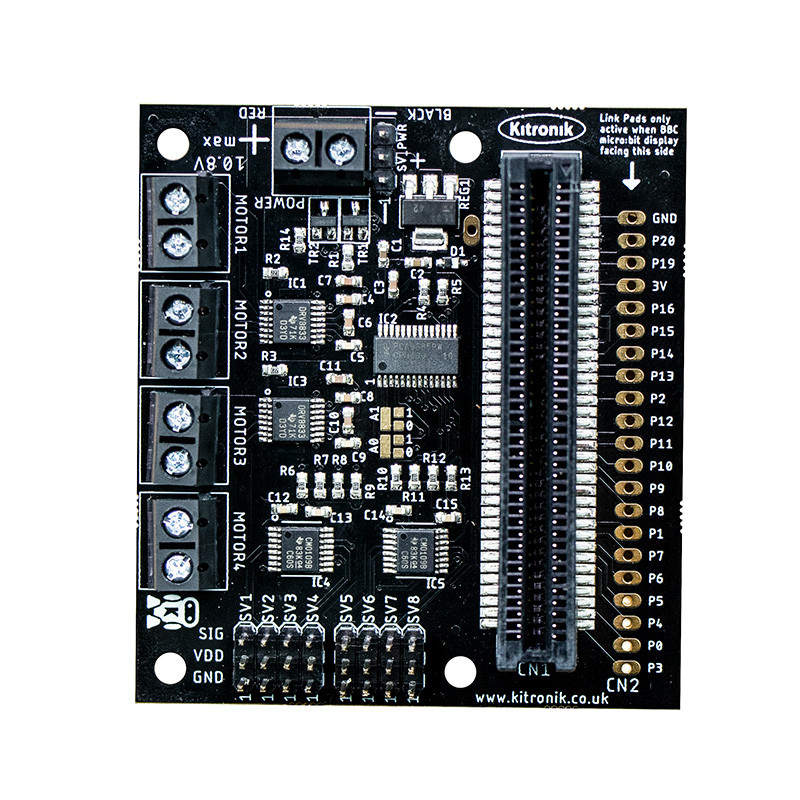 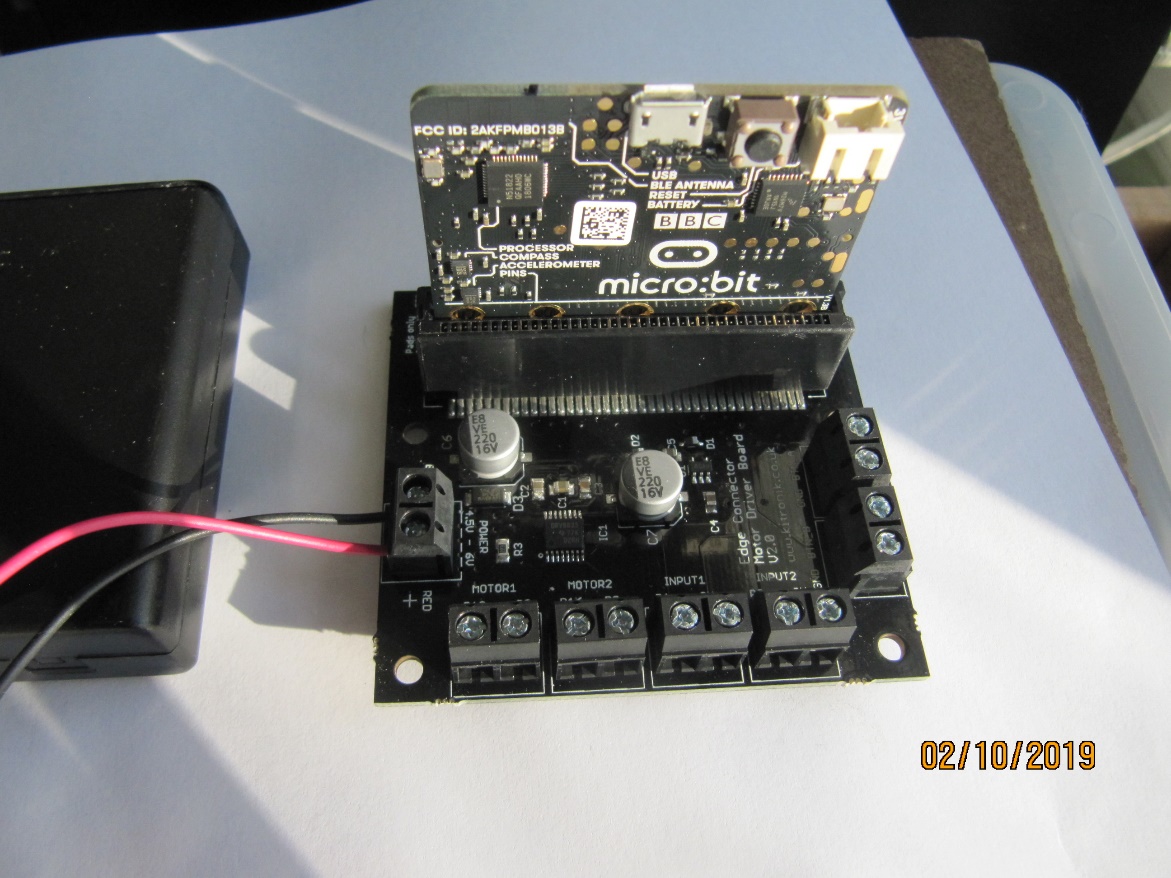 